Community LifeLesson 4 Make up work“All Are Welcome and Trust”Have you ever been left out? How did it feel? ______________________________________________________________________________Think of STOP when you see people being left out “Hands and Feet of Christ”S = stands for SpiritT = stands for thinkO = stands for othersP = stands for prayHow will you use STOP in the future? ____________________________________________________________________________________________________________________________________________________________What did you learn from reading Matthew 25:31-46? ____________________________________________________________________________________________________________________________________________________________What is Faith? ______________________________________________________________________________What does Hebrews11:1 say about faith? ______________________________________________________________________________When have you been untrustworthy? What were the Consequences ___________________________________________________________________________________________________________________________________________________________List 5 people you trust: __________________________________________________________What is the importance of trustworthiness?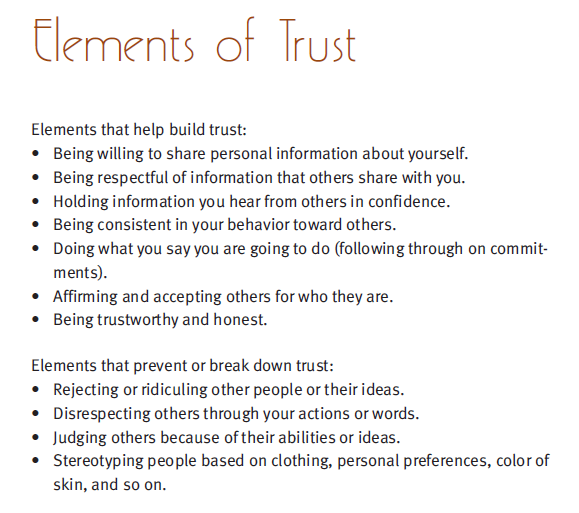 